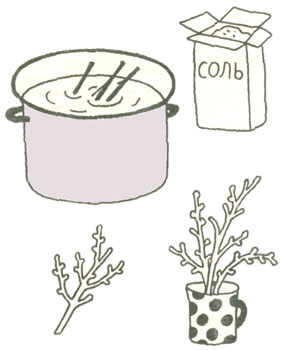 ЗИМНИЙ БУКЕТСкоро Новый год и пора подумать о том, как украсить квартиру к этому празднику. Гуляя с малышом, наберите букет из небольших веточек. Пускай ребенок сам выбирает наиболее красивые и причудливой формы. Дома возьмите просторный сосуд, в который свободно поместятся ветки- Приготовьте соляной раствор. Дайте малышу самому насыпать соль. Ее должно быть столько, чтобы она перестала растворяться. Залейте веточки раствором. Желательно, чтобы они не соприкасались друг с другом, Если им в сосуде недостаточно просторно, "солите" их по очереди.Через несколько дней вы обнаружите, что веточки покрылись соляным "снегом". Выньте их из раствора и поставьте в вазу. "Заснеженный" зимний букет, несомненно, удивит и порадует маленького человечка. 